МІНІСТЕРСТВО ОСВІТИ І НАУКИ УКРАЇНИ
Львівський національний університет імені Івана Франка
Факультет філософський
Кафедра політологіїЗатверджено На засіданні кафедри політології філософського факультету Львівського національного університету імені Івана Франка (протокол № 1 від 29.08 2019 р.) Завідувач кафедри: проф. Романюк А.С.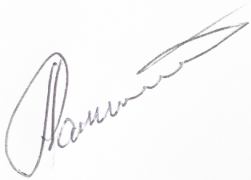 Силабус з навчальної дисципліни «ФІЛОСОФІЯ»,
що викладається в межах ОПН третього (освітньо-наукового) рівня вищої освіти для
здобувачів за спеціальністю 052 ПолітологіяЛьвів 2019 р.Силабус курсуФілософія2019-2020 навчальний рікДОДАТОКСхема курсу ФілософіяНазва курсуФілософіяАдреса викладання курсум. Львів, вул. Університетська, 1Факультет та кафедра, за якою закріплена дисциплінаФілософський факультет, кафедра філософіїГалузь знань, шифр та назва спеціальності05 «Соціальні та поведінкові науки»; 053 «Психологія»Викладач (-і)доц. Рижак Л.В., доц. Поляруш Б.Ю.Контактна інформаціявикладача (-ів)k_filos@lnu.edu.uaТел. (032)-239-4372 (кафедра філософії)Консультації по курсу відбуваютьсяЩопонеділка: 13.00-14.30 год. (кафедра історії філософії, вул.. Університетська, 1, ауд. 303 )15.05-16.40 год. (кафедра філософії, вул.. Університетська, 1, ауд.316)Сторінка курсуhttps://filos.lnu.edu.ua/academics/postgraduates/postgraduates-psychologyІнформація про курсКурс «Філософія» є складовою частиною нормативних дисциплін освітнньо-наукової програми підготовки доктора філософії. Читається для аспірантів усіх спеціальностей на першому році навчання.Коротка анотація курсуОсобливості виникнення філософії та її актуальність: світогляд, філософія, метафізика і наука. Глобальні виклики перед розумом і філософією.Характерні ознаки лінгвістичного повороту, витоки аналітичної філософії та її сучасний стан. Розглядається позитивістська та екзистенційна традиції в сучасній філософії як парадигмальне виявлення саєнтизму та антисайєнтизму. Роль та значення метафізики та онтології в аспекті некласичної філософії Вивчається природа знання, джерела його істинності та межі наукового пізнання та проблематика розуму і свідомості та її осягнення у феноменології й герменевтиці.Особлива увага приділяється розгляду класичної, некласичної й посткласичної моделі розвитку науки, філософська антропологія і проблема людини, соціальна філософія та філософія історії й культури, та ситуація постмодернізму в сучасній філософії та її семіотична обумовленість.Мета та цілі курсуФормування комплексу знань про головні особливості філософського та інтелектуального процесу в ХХ - початку ХХІ століть в їхньому зв'язку з сучасним цивілізаційним, соціальним, культурним і науковим поступом.Література для вивчення дисципліниАндерсон Б. Уявлені спільноти. Міркування щодо походження й поширення націоналізму. - К., 2001. Антологія сучасної аналітичної філософії, або жук залишає коробку / За ред. А. Синиці. - Л.: Літопис, 2014. - 374 с. С. 9-25; 25-37; (Дж. Серль: 225-257; Д. Деннет: 276-297; Д. Чалмерс: 297-337). Баумейстер А. Джерела і приховані мотиви фундаментальної онтології / А. Баумейстер // Sententiae. - 2012. - № 2 (XXVII). - С.46-59.Бойченко І.В. Філософія історії. К., 2000.Вандельфельс Бернхард Вступ до феноменології. - К. : Альтерпрес, 2002. - 176 с. - (Сучасна гуманітарна бібліотека).Габермас Ю. Структурні перетворення у сфері відкритости. - Львів, 2000.Гаек Ф. Право, законодавство и свобода. Нове викладення принципів справедливості та політичної економиї. В 3 томах. - Київ: Сфера, 1999-2000.Гантінґтон С. Захід: унікальність versus універсалізм // Рижак Л. Філософія як рефлексія духу : хрестоматія. - Львів: ЛНУ імені Івана Франка, 2015. - С. 498-508.Грінфельд Лія. Типи націоналізму // Націоналізм. Антологія. - К.: Смолоскип,2000. - С. 688-70. Дахній А. Нариси історії західної філософії ХІХ-ХХ ст..: навч.посібник / Андрій Дахній. - Львів: ЛНУімені Івана Франка, 2015. - С. 93-154.Ділі Дж. Основи семіотики. - Львів: Арсенал, 2000. - С. 37-45; 160-190.Енциклопедія постмодернізму / Під ред. Вінквіста Ч. Е., Тейлора В. Е. / Пер. з фр. - К.: Вид-во Соломії Павличко “Основи”, 2003. - 503 с.Карась А. Ф. Філософія громадянського суспільства у класичних теоріях і некласичних інтерпретаціях.- Київ-Львів, 2003.- С. 425-429; 444-488.Кемп П. Переосмислення філософії як сили слова // Вісник Львівського університету. Серія: філософськінауки. - Львів, 2008. - № 11. - с. 7-14. // Режим доступу http://old.filos.lnu.edu.ua/Visnyk/2008 11/1.рё£Крічлі С. Вступ до континентальної філософії. Пер. з англ. - К., 2008.Лакатош І. Історія науки та її раціональні реконструкції // Психологія і суспільство. Тернопіль, 2016. - №3. - С. 13-23. // Режим доступу http://dspace.tneu.edu.ua/Ыtstream/316497/6495/1/%D0%9B%D0%B0%D0%BA%D0%B0%D1%82%D0%BE%D1%88%20%D0%86..DdfЛепп І.Християнська філософія екзистенції. Пер. з франц. - Київ, 2004.Патнем Роберт. Творення демократії. - К., 2002.Попер К. Метод Маркса // Рижак Л. Філософія як рефлексія духу : хрестоматія. - Львів: ЛНУ імені Івана Франка, 2015. - С. 326-352.Рижак Л. В. Філософія : підручник. - Львів: ЛНУ імені Івана Франка, 2013. - 650 с.Саїд Е. Культура й імперіалізм. - К.: Критика, 2007. - С. 37-51; 111-135.Сафонік Л. Буттєвість сенсу людського життя : монографія / Л. Сафонік. - Львів : ЛНУ імені Івана Франка, 2016. - 350 с.Семенюк Е., Мельник В. Філософія сучасної науки і техніки. - Львів : Світ, 2006. - 152 с.Слотердайк П. Критика цинічного розуму. - К.: тандем, 2002. - 544 с.Тейлор Ч. Джерела себе. Творення новочасної ідентичності / Пер. з англ. - К.: Дух і літера, 2005. - 696 с. Франко І. Поза межами можливого // Зібрання творів: У 50 т. - К: Наукова думка, 1986. - Т.45. - С. 276285.Фрідмен Т. Нова система. Лексус і оливкове дерево // Рижак Л. Філософія як рефлексія духу : хрестоматія. - Львів: Видавничий центр ЛНУ імені Івана Франка, 2015. - С. 509-525.Фуко М. Що таке автор? Антологія світової літературно-критичної думки ХХ століття. Львів, 1996. - С. 442-457.Фукуяма Ф. Великий крах. Людська природа і відновлення соціального порядку. - Львів: Кальварія, 2005. - 380 с.Чернієнко В.О. Природа засад ідентичності соціального суб'єкта: монограф. - Харків: Нац. аерокосм. ун-т«Харк. авіац. ін-т», 2010. - 304 с.Чижевський Д. Нариси з історії філософії на Україні. - Мюнхен-Львів: УВУ, 1994. - 175 с.Тривалість курсу4 кредити, 120 год.Обсяг курсу64 аудиторних годинЗ них:32 годин лекцій32 годин практичних занять56 годин самостійної роботиОчікувані результати навчанняПісля завершення курсу студент повинен:Знати:Особливості картезіанського, раціоналістичних та ірраціоналістичних світоглядних та парадигмальних підходів в концептуалізації знань; актуальна проблематика, тенденції розвитку сучасних філософських теорій; головні глобалізаційні виклики, що виникли перед світовою й українською спільнотами; особливості інформаційного суспільства та запити щодо нових потреб інтелектуального та етичного розвитку людини; особливості та проблеми сучасного громадянського, соціального і культурного розвитку, що обумовлені глобалізаційними викликами.Вміти:Інтегрувати загальнонаукові знання, сучасні філософські методи пізнання та парадигмальні підходи в науково-дослідну роботу.Критично оцінювати світоглядно-концептуальні обґрунтування перспектив людського розвитку з врахуванням їхнього гуманістичного та етичного потенціалу.Формат курсуОчнийтемиЛекційна тематика:Філософія перед сучасними викликами.Філософія ХХ ст. Комунікативний поворот.Аналітична філософія. Лінгвістичний поворот. Метафізика і онтологія: питання онтологічних первоначал. Методологія соціогуманітарного пізнання.Моделі розвитку науки.Соціальна філософія та її проблеми.Філософська антропологія та проблеми людини. Ідентичність і центрованість буття як проблема українства. Філософія національної ідеї в Україні.Філософія помтодернізму.Філософія свободи і громадянське суспільство. Глобалізація та перспективи сталого розвитку.Підсумковий контроль, формаЕкзамен (комбінований, з представленням ІНДЗ)ПререквізитиДля вивчення курсу студенти потребують базових знань з соціогуманітарних дисциплін.Навчальні методи та техніки, які будуть використовуватися під час викладання курсуДебати (оксфордські, панельні, «за» і «проти»). Проблемно-пошукові.Ситуативне моделювання.Техніки опрацювання дискусійних питань.Метод проектів і їх презентацій.Метод усного опитування.Необхідні обладнанняПроектор, роздаткові матеріали, підключення до мережі Інтернет.Критерії оцінювання (окремо для кожного виду навчальної діяльності)Критерії оцінювання за курсом «Філософія»:Загалом - 100 балів, з них:Практичні заняття (від 30 до 50 балів)Екзамен (комбінована форма: теоретико-методологічне обґрунтування дослідження - 20 балів, відповіді за білетами - 30 балів )Питання до екзаменуПЕРЕЛІК ОРІЄНТОВНИХ ПИТАНЬ ДЛЯ ПІДГОТОВКИ ДО СКЛАДАННЯ ІСПИТУ З ФІЛОСОФІЇОсновні підходи до розуміння і визначення філософії. Епістемний та софійний тип філософуванняФілософія і наука. Науковий статус філософії. Філософські та наукові методи.Предмет філософії та його історична еволюція.Класична, модерна та постмодерна парадигми філософування.Структура філософського знання.Глобальні проблеми людства як виклик перед сучасною філософією. Функції філософії.Поняття світогляду. Філософія як теоретична форма світогляду.Історичні типи світогляду: міфологія, релігія, філософія.Соціальна та історична міфотворчість. Соціальні міфи ХХ т.Філософія в контексті культури. Культура та особливості національного світобачення.Філософія як рефлексія духовності в культурі.Специфіка філософського розуміння людини. Поняття природи, істотності та існування людини.Соціально-субстанційна концепція людини в марксизмі. Проблема відчуженого існування людини.Атеїстичний варіант екзистенціалізму. Людська екзистенція як «больова точка» філософії та літератури ХХ ст. А. Камю. Ж.-П.Сартра.Натуралістична інтерпретація людини в бігевіоризмі, соціобіології та класичному психоаналізі.Людина в інтерпретації неопсихоаналізу. К. Юнґ. Е. Берн.Функціонально-ціннісна інтерпретація людини у філософії Ф.Ніцше.Духовна сутність людини у концепції М. Шелера.Ексцентрична сутність людини у філософії Г. Плеснера.Сутність людини як іманентна суперечність буття в гуманістичному психоаналізі Е. Фрома.Філософія М. Гайдеґґера: питання про сенс буття і питання про істину.Філософія Карла Ясперса у контексті духовної ситуації двадцятого століття. Концепція "осьового часу".Лінгвістичний поворот у філософії: його витоки та трансформація.Функціональні особливості мови з погляду семіотики. Мова як комунікативна і моделювальна системи.Мова, ментальність, штучний інтелект. Мова як спосіб соціальної комунікації, мислення й розуміння.26. Постмодерністське розуміння свободи у науковій, мистецькій та соціальній рефлексії.27. Дискурсивні особливості постмодерністського «стану духу» .28. Феноменологічна інтерпретації мислення і свідомості. Поняття феноменологічної редукції та інтенціональності свідомості.29. Види, рівні і форми пізнання. Роль інтуїції у пізнанні.30. Поняття методу, стилю та методології наукового пізнання.31. Методи емпіричного та теоретичного рівнів пізнання.32. Риси класичної науки. Лінійно-кумулятивна модель класичної науки.33. Матеріалістична діалектика як методологія класичної науки та її межі.34. Риси некласичної науки. Лінійно-некумулятивна модель розвитку35. Некумулятивна модель розвитку науки К. Попера.36. Методологія розвитку науки як зміни науково-дослідницьких програм І. Лакатоша.37. Нелінійна не кумулятивна модель науки Т. Куна. Поняття наукової парадигми38. Синергетика як методологія постнекласичної науки.39. Принципи проліферації та неспівмірності постнекласичної науки. П. Фоєрабенд.40. Віртуалізація та перспективи розвитку науки в ХХІ ст.41. Герменевтика як методологія гуманітарного пізнання.42. Феноменологічний метод у філософії та науці: соціологія, психологія, філософія релігії.43. Структуралізм як метод соціогуманітарного пізнання.44. Предмет соціальної філософії. Некласична парадигма розуміння соціальних процесів.45. Філософія і політика. Роль філософії в концептуальному обґрунтуванні політики.46. Нація в структурі суспільства. Проблема націоналізму.47. Поняття громадянського суспільства, його структура та проблеми становлення в Україні48. Історія як предмет філософського пізнання. Проблеми філософії історії в соціологічній концепції М.Вебера та Ґ.Зімеля.Історична міфологія XX ст. Міфи і архетипи історії.Християнська філософія історії. Основні напрямки християнської філософії історії в ХХ ст.Філософія історії ХХ столітті: О. Шпенґлер, А Тойнбі. К. Попер.Смисл історії та її мета. Філософія історія К.Ясперса.Соціальні концепції в Україні: М. Драгоманов, І. Франко;Консервативні концепції суспільного розвитку: П. Куліш, В. Липинський;Ліберально-націоналістичні концепції в Україні: Т. Зіньківський, М, Міхновський, Д. Донцов.Особливості розвитку філософії в Україні в радянську добу. Філософія та ідеологія: проблема співвідношення.Виклики перед українською філософією сьогодення. Проблема формування нової системи вартостей.58. Основні підходи до тлумачення культури в новітній філософії: натуралізм, соціологізм, аксіологізм, семіотика.59. Глобально-технократичний підхід до інтерпретації цивілізації. Е. Тофлер.60. Локально-культурологічний підхід до інтерпретації цивілізації. С. Гантінґтон.61. Перспективи культурно-цивілізаційного поступу. Українська культура: перспектива розвитку чи асиміляції?62. Глобалізація як цивілізаційний феномен. Етапи глобалізаційної інтеграції.63. Науково-технічний прогрес: тенденції, риси і ризики глобалізації. Глобальні загрози людству.64. Римський клуб: глобальне прогнозування розвитку людства.65. Сталий розвиток як ідея гідного життя людини. Імперативи сталого розвитку.ОпитуванняПроводяться що два тижні у вигляді дискусійТиж./ дата/год.-Тема, план, короткі тезиФормадіяльності (заняття)* *лекція, самостійна, дискусія, групова робота)МатеріалиЛітература.*** Ресурси в інтернетіЗавдання, годТермі н викон анняЛекційні заняттяЛекційні заняттяЛекційні заняттяЛекційні заняттяЛекційні заняттяЛекційні заняттяФілософія перед сучасними викликами. Головні ідеї та принципи переусвідомлення класичної й зокрема картезіанської філософської парадигми, яке відбувається під впливом «лінгвістичного повороту», семіотики, практичної філософії, інформаційного суспільства та сучасної когнітивної науки.Визначення ключових викликів перед сучасною філософією в контексті дискусії, висвітленої на 22 та 23 Світових конгресах філософії в 2008 та 2013 роках. Семіотичне підґрунтя сучасного філософського дискурсу. Філософія перед загрозами нігілізму та цинічного розуму (деструкції раціонального дискурсу).лекціяФранк С. Філософія і релігія // Рижак Л. Філософія як рефлексія духу : хрестоматія. - Львів : ЛНУ імені Івана Франка, 2015. - С. 35-56.Кемп П. Переосмислення філософії як сили слова // Вісник Львівського університету. Серія: філософськінауки. - Львів, 2008. - № 11. - с. 7-14. // Режим	доступуhttp://old.filos.lnu.edu.ua/Visnyk/2008_11/1.pdfПісля філософії: кінець чи трансформація? - К.: Четверта хвиля, 2000. - 431 с.Karas Anatolij. Person, Freedom and Culture in Discursive-Ethical Dimensions // Philosophy in Time of Social Crisis: Integrity and Dialogue. Essay in Honor of George McLean. Ed. P. Makariev. - Sofia: Minerva Publishing House, 2009. - P.239-259.Karas Anatoliy. Between Freedom and Paternalism as Discursive Ethical Practices: Ukraine on the Road to Civil Society in The Dialogue of Cultural Traditions: A Global Perspective / edited by William Sweet. Series I, Culture and Values. Volume 39/ Gen. editor George F. McLean. - Washington, D.C., CRVP, 2008. - P. 167181. (642 p.)Завдання для саомоцінювання:Чим відрізняється філософське знання від наукового на рівні предмету,	методу,	способіваргументації?Прокоментуйте	визначенняфілософії за ЮНЕСКО: «Філософія- це наука (у широкому значенні слова), яка торкається універсальних проблем людського буття та існування, і вчить людину критично мислити».4 годФілософія ХХ ст. Комунікативний поворот. Закономірності розвитку західної філософії у ХХ сторіччі, передовсім у її «континентальному» варіанті. Розглядаються ті течії, напрями і вчення, які виявляють комунікативну переорієнтацію мислення - діалогічна	філософія,екзистенціалізм, філософська герменевтика, комунікативна теорія. Незважаючи на всі відмінності між ними, їх об'єднує наголос на вагомості інтерсуб'єктивних відносин у ситуації	плюралістичнихсуспільств	глобалізаційноїепохи. Водночас у лекції підкреслюється і актуалізація проблематики Іншого.Лекція- дискусіяДахній А. Людське існування в горизонті смерті: рефлексія екзистенційного мислення / А. Дахній // Вісник Львівського університету. Серія: Філософські науки. № 9 - Львів, 2006. - С.24-35.Дахній А. Нариси історії західної філософії ХІХ-ХХ ст.: навч. Посібник / А. Дахній - Львів: ЛНУ імені Івана Франка, 2015. - 488с.12.	Філософія фінансової цивілізації:людина у світі грошей, Київ,2015. (Карась А. Цивілізаційний	проект	розгортаннягромадянської ідентичності в контексті “утіленого розуму” / А. Карась // Філософія фінансової цивілізації: людина у світі грошей : зб. наук. пр. ; відп. секретар З. Е. Скринник. - К. : УБС НБУ, 2015. - С. 70-93).2 годАналітична філософія. Лінгвістичний поворот.Аналітична філософія є одним з провідних напрямів сучасної філософської думки у світі, який особливу увагу приділяє вивченню мови і її стосунку до свідомості, а також проблемам референції, істини, смислу і значення.	Якфілософська традиція з понад столітньою історією вона орієнтована	на	науку,емпіричні факти й пошук істиннісних	знань.	Щобзрозуміти	специфікуаналітичної	філософії,з'ясуємо	передумови	їїлекціяHacker P. M. S.Analytic Philosophy: Beyond the Linguistic Turn and Back Again /Peter M. S. Hacker //The Analytic Turn: Analysis in Early Analytic Philosophy and Phenomenology / [BeaneyM. (Ed.)]. - London : Routledge, 2007. - P. 125-141.Синиця А. Аналітична філософія : [монографія] / АндрійСиниця. - Львів, ЛДУФК, 2013. - 304 є.Антологія сучасної аналітичної філософії, або жук залишає коробку / За науковою редакцією А. С. Синиці. - Львів: Літопис, 2014. - 374 с. Жаклін Рюс. Поступ сучасних ідей: Панорама новітньої науки. - К., 1998. - С. 440-489.Сучасна аналітична філософія: від прагматики мови	до	концептуалізації	свідомості:монографія - А. Синиця - Львів: ЛНУ імені Івана Франка, 2017.Вітгенштайн Л. Логіко-філософський трактат. - К. Основи, 1995. - С. 22 - 87 // Режим доступу https://docs.google.com/viewer?url=http://ukrcent er.com/!FilesRepository/Literature\ Upload3//a61 73faf-37ee-471e-a5bb-75fc843e3af8.pdfУ чому сутність лінгвістичного повороту у філософії?Які головні розробляє сучасна когнітивна наука?Запропонуйте характеристики головних принципів концепції «втіленого розуму».2 годстановлення, специфіку і перспективи розвитку й дамо відповідь на запитання, яке значення в її поступі займає лінгвістичний поворот, що й став характерною особливістю філософування у наш час.Метафізика і онтологія: питання онтологічних первоначал.Метафізика - це наука про суще як суще, що ідентифікує загальні види чи категорії, під які підпадають речі, й окреслює	зв'язки	таспіввідношення між цими категоріями.	Метафізикаокреслює категоріальну мапу світу у пошуку мови опису трансцендентного.	Більшетого онтологічні розриви між тілом та душею, свідомістю та мозком, добром і злом; розмова про свободу волі, істину, пошук відповіді на питання	«чому»	завждивиштовхують	нас	уметафізичну реальність.Онтологія - споріднена з метафізикою наука, назва якої виникла у XVII сторіччі (хоча наука	існувала	раніше).Онтологія	-	апріорнафілософська	наука	профундаментальні	засновкиможливості	факту,	аметафізика - наука, що пояснює цей факт. Онтологія «надає» метафізиці точні поняття	загальних	таіндивідуальних	сутностейлекціяГайдеґер М. Буття у околі речей // Режим gocTynvhttp://www.ji.lviv.ua/ji- library/Vozniak/text-i- perekl/kn3-heid2.htmБаумейстер А. Джерела і приховані мотиви фундаментальної онтології / А. Баумейстер // Sententiae. - 2012. - № 2 (XXVII). - С.46-59.Європейський словник філософії : лексикон неперекладностей. Том перший. - К. : Дух і літера, 2009. - С. 101-147.Сафонік Л. Буттєвість сенсу людського життя : монографія / Л. Сафонік. - Львів : ЛНУ імені Івана Франка, 2016. - 350 с.Які шари реального буття виокремив Н. Гартман?У чому суть некласичної онтології М. Гайдеґера?2 годможливих індивідуальних предметів та певні апріорні закони, які стосуються можливих зв'язків і стосунків між індивідуальними предметами. Завдання онтології уможливити метафізичне дослідження, утвердивши існування буттєвих зв'язків у світі.Методологія соціогуманітарного пізнання.Наукове знання та його специфіка	(орієнтація наотримання	нового знання,наявність визнаних процедур отримання та перевірки нових знань, системна організація). Буденне, наукове, поза наукове, ненаукове знання. Наука як система знань, що історично змінюються.Емпіричне знання: специфіка та форми. Методи емпіричного пізнання: спостереження та експеримент. Теоретичне знання: специфіка та форми. Проблема, ідея, гіпотеза, теорія. Структура та функції (систематизація, пояснення, передбачення, практичне застосування) наукової теорії. Структура наукового пояснення. Реалізм, інструменталізм, редукціонізм. Види наукових теорій.лекціяФуко М. Що таке автор? Антологія світової літературно- критичної думки ХХ століття. Львів, 1996.- С. 442-457.Вандельфельс Бернхард	Вступ дофеноменології. - К. : Альтерпрес, 2002. - 176 с. - (Сучасна гуманітарна бібліотека).Ґадамер Г.-Ґ. Істина і метод. Герменевтика І : Основи філософської герменевтики / [пер. з нім. О. Мокровольський]. - К. : Юніверс, 2000. - Т. І. - С. 332-352.Енциклопедія постмодернізму. К. : Основи, 2003. - 503 с.Які головні риси феноменологічного методу і в яких науках він найчастіше застосовується?У чому суть структуралізму як методу соціогуманітарного пізнання?Які етапи еволюції структуралізму?2 годСпіввідношення філософського, наукового та соціального пізнання та їх взаємодія.Моделі розвитку науки.Процес розвитку наукового знання від класичного до некласичного	іпостнекласичного; знайомить із	емпіричними	татеоретичними	методаминаукового пізнання; розкриває специфіку емпіричного та теоретичного	рівняфункціонування науки. Знання з цієї теми слугує розумінню двох рівнів функціонування як гуманітарних,	так	іспеціальних	правничихдисциплін та їхньої специфіки щодо об'єктів і методів дослідження.лекціяЛакатош І. Історія науки та її раціональні реконструкції	//Психологія	ісуспільство.Тернопіль, 2016. - № 3. - С. 13-23. // Режим доступу http://dspace.tneu.edu. иа/Ьіїз^еат/316497/6 495/1/°/<О0%9В%П0%В()%І)О%ВА%І)()% В0/О1%82%П0%ВЕ /01%88%20%П0%8 6..pdfКайку М. Візії: як наука змінить ХХІ сторіччя.- Львів : Літопис, 2004. - 544 с.Кун Т. Структура наукових революцій. - PortRoyal : Академ-Прес, 2001. - 226 с.Нікітін Л. Віртуальна реальність як соціальне явище // Філософська думка, 1999. № 6. - С. 43-57.Рижак Л. Філософія: підручник. - Львів : Видавничий центр ЛНУ імені Івана Франка, 2013. - Розд. 11.Семенюк Е., Мельник В. Філософія сучасної науки і техніки. - Львів : Світ, 2006. - 152 с.В чому відмінність кумулятивної моделі наукових досліджень від некумулятивної моделі розвитку?Яка	структура	науково-дослідницьких програм, за І. Лакатошем?Що таке парадигма? Яка її роль у наукових дослідженнях, за Т. Куном?2 годСоціальна філософія та її проблеми.Аргументується відмінність між науками про державу і суспільство та соціальною філософією, специфікою її цілісного	розуміннясуспільства;	розкриваєтьсявиникненням	іконституюванням соціології як	самостійної	науки;розглядаються субстанційний та	структурно-функціональний підходи до розуміння	природисуспільства	та	йогофункціонування.Лекція- дискусіяПопер К. Метод Маркса // Рижак Л. Філософія як рефлексія духу : хрестоматія. - Львів: ЛНУ імені Івана Франка, 2015. - С. 326-352.Рижак Л. В. Філософія : підручник. - Львів: ЛНУ імені Івана Франка, 2013. - 650 с.Ортега-і-Гасет Х. Бунт мас // Ортега-і-Гасет Х. Вибрані твори. К.: Основи, 1994. - С. 15-139.Попер К. Метод Маркса // Рижак Л. Філософія як рефлексія духу : хрестоматія. - Львів: ЛНУ імені Івана Франка, 2015. - С. 326-352.Гаек Ф. Право, законодавство и свобода. Нове викладення принципів справедливості та політичної економиї. В 3 томах. - Київ: Сфера, 1999-2000.Відкрите суспільство, демократія і тоталітаризм у трактуванні К. Попера.Інтерпретація суспільного поступу в філософії Х. Ортеґи-і-Ґасета.Католицька соціальна філософія Ж.Марітена та П. Теяра де Шардена.Соціально-філософські	ідеїлібералізму2 годФілософськалекціяШелер М. СутністьТейлор Ч. Джерела себе. Творення новочасноїУ чому специфіка функціональногоантропологія та проблеми людини.Загальні характеристики антропології із здійснення логічно-смислового переходу до розгляду метаморфоз антропоцентризму і оприявлення засад само ідентифікації сучасної людини як особи.моральної особистості // Сучасна зарубіжна філософія. Течії і напрямки. - К., 1996- С. 10-31 // Режим доступу http://www.philsci.univ.kiev.ua/biblio/sheler. htmlідентичності / Пер. з англ. - К.: Дух і літера, 2005. - 696 с.Чернієнко В.О. Природа засад ідентичності соціального суб'єкта: монограф. - Харків: Нац. аерокосм. ун-т «Харк. авіац. ін-т», 2010. - 304 с.Шелер М. Сутність моральної особистості // Сучасна зарубіжна філософія. Течії і напрямки. - К., 1996.Кульчицький О. Український персоналізм. - Мюнхен-Париж: УВУ, 1985. -192с.підходу до розуміння людини?У чому полягає суть тоталізуючи систем у поглядах на людину як особу?Які дискурсивні практики лежать в основі розрізнення понять особи і особистості?2 годІдентичність і центрованість буття як проблема українства.Центральна теза лекції - для українців	питанняідентичности не переставало бути актуальним упродовж усієї історії нації. Підвалиною ідентичности скрізь і завжди виявлялася	центрованістьбуття як структуроване цілісне її	існування.	У	лекціїакцентовано	на	міріструктурованости	тацілісности	(центрованости)буття нації у визначальні періоди	її	історичногостановлення.лекціяФранко І. Поза межами можливого //Зібрання творів: У 50 т. - К: Наукова думка, 1986. - Т.45. -С. 276-285.Кресіна І. Українська національна свідомість і сучасні	політичні	процеси:Етнополітологічний аналіз. - К.: Вища школа, 1998. - 392 с.Попович М. Національна ідея і соціальні трансформації в Україні. - К., 2005. - 328 с. Липинський В. Листи до братів-хліборобів. Про ідею і організацію українського монархізму. - Відень, 1926. - 580 с.Які чинники формування етнічної самосвідомості українців?Який суспільний ідеал обстоював І. Франко?Чи тотожні поняття “суспільний ідеал” і “національний ідеал”?2 годФілософія помтодернізму.Ознайомлення з актуальним станом	методологічноїрефлексії	над	явищемпостмодернізму в історії науки, філософії, культури, соціальності,	художньоїтворчості та аналізу йоголекціяВозняк Т. Зауваги на тему постмодерну як цивілізаційної кризи (до моделі циклічного розвитку європейської цивілізації) // Ї. - 2000. - ч. 19. - С. 219 -224.Лосик О. «Справедливі» значення свободи у постмодерністській	інтерпретації	Ж.-Ф.Ліотара // Збірник наукових праць (третій випуск), підготовлений за дослідницькою програмою кафедри філософії «Громадянське суспільство як здійснення свободи» / За ред. А. Карася. - Львів: ВЦ ЛНУ імені Івана Франка, 2006. - С. 183-192.Після філософії: кінець чи трансформація? /Як слід розуміти семіотичну природа	постмодерноїдискурсивності?Яким	є «статус знання» уфілософських та цивілізаційних контекстах Премодерну, Модерну та Постмодерну?Свобода дискурсивних практик: між раціоналізмом та релятивізмом.2 годтеоретичних і практичних вимірів в контексті сучасної міждисциплінарної рефлексії та парадигмі (пост)некласичного знання.Пер. з англ. - К.: Четверта хвиля, 2000. - 431 с. Краснодембський 3. На постмодерністсь роздоріжжях культури / Пер. з польськ. - Основи, 2000. - 196 с.Яких рис набуває свобода у кпиохстмодерністському тлумаченні?ЯКк.:і головні аргументи критиків постмодерністської «ситуації»?Філософія свободи і громадянське суспільство.Вивчити ґенезу ідеї і практики громадянського суспільства крізь	призму	філософіїсвободи;з'ясувати особливості концепту	індивідуальноїсвободи і трансформацію соціальних уявлень про неї в контексті західноєвропей-го цивілізаційного розвитку.Визначити ключові філософські ідеї і концепти, що обумовили дискурсивний і теоретичний	вплив	наформування громадянського суспільства. Критично дослідити і засвоїти філософську спадщину щодо виникнення найвагоміших концепцій свободи упродовж інтелект- туального і цивілізаційного розвитку, обґрунтувати поняття громадянської ідентичності	в	аспектіуявлень про	національнулегітимність та її цивілізаційне обмеження.лекція- дискусіяКарась	А.Інтерпретація громадянського суспільства в ХХ ст. //	Рижак	Л.Філософія	якрефлексія духу : хрестоматія. - Львів: ЛНУ імені Івана Франка, 2015. - С. 382-405.Карась А. Ф. Філософія громадянського суспільства в класичних теоріях та некласичних інтерпретаціях. Монографія. - Київ-Львів: ВЦ ЛНУ ім. Івана Франка, 2003 - 520с.Габермас Ю. Структурні перетворення у сфері відкритости. - Львів, 2000.Грінфельд Лія. Типи націоналізму // Націоналізм. Антологія. - К.: Смолоскип,2000.- С. 688-70.Карась А. Цивілізаційний проект розгортання громадянської ідентичності в контексті “утіленого розуму” / А. Карась // Філософія фінансової цивілізації : зб. наук. пр. ; відп. секретар З. Е. Скринник. - К. : УБС НБУ, 2015. - С. 70-93.Який зміст поняття «громадянське суспільство» і з чим пов'язані проблеми його становлення в Україні?Поясніть походження тоталітаризму і демократії у ХХ ст.Які Ви знаєте концепції походження та розвитку нації?2 годГлобалізація та перспективи сталого розвитку.Інтеграційні тенденції та глобалізаційні виміри буттяЛекція- дискусіяГлобальна віртуалізація освіти:	викликинаціональній ідентичності / Л. Рижак // Вісник ЛНУ. Серія філософські науки,Філософія сталого розвитку людства : навчально-методичний посібник / Л. Рижак. - Львів : Видавничий центр ЛНУ ім. І. Франка, 2011. - 518 с.Пригожин И., Стенгерс И. Порядок из хаоса: Новый диалог человека с природой. М.: Прогресс, 1986. 431 с.Які, на Вашу думку, перспективи цивілізаційного розвитку України?Які глобальні екологічні проблеми людства?Які мегаризики породжені науково- технічним прогресом?Які головні ідеї гуманістичноголюдства. Етапи глобалізаційної інтеграції: колонізація, європеїзація та американізація. Феномен Європи та європейської людини. Д. де Ружмон. Стратегія інтеграції Європи. Принципи федералізації Європи. Ознаки нового “світоладу” та чинники його конституювання. Б. Гаврилишин. Україна в контексті європейського вибору. Науково-технічний прогрес і тенденції глобалізації. Поняття “глобалізації”. Р. Робертсон, У. Бек, З. Бауман, Т. Фрідмен. Філософія глобалізація. Ліберальні засади глобалізації. Основні риси глобалізації. Концепції поміркованої та радикальної глобалізації. Вади глобалізації та її альтернативи: антиглобалізм та альтерглобалізм.2011. - Вип. 14. - С. 4249.Фрідмен Т. Нова система. Лексус і оливкове дерево // Рижак Л. Філософія як рефлексія духу : хрестоматія. - Львів: Видавничий центр ЛНУ імені Івана Франка, 2015. - С. 509-525.Рижак Л. Філософія: підручник. - Львів : Видавничий центр ЛНУ імені Івана Франка, 2013. - Розд. 11.Семенюк Е., Мельник В. Філософія сучасної науки і техніки. - Львів : Світ, 2006. - 152 с.Гіденс Е. Нестримний світ: як глобалізація перетворює наше життя. - К. : Альтерпрес, 2004. - 100 с.Гор А. Земля у рівновазі. Екологія і людський дух. - К. : Інтелсфера, 2001. - 393 с.Печчеи А. Человеческие качества. М.: Прогресс, 1985. 312 с.Рижак Л. Філософія сталого розвитку людства : навчально-методичний посібник. - Львів: Видавництво Львівського університету ім. І. Франка, 2011. - 516 с.маніфесту А. Печеї?Чому ідея сталого розвитку визнана стратегією сучасної глобалізації?Які імперативи становлять суть концепції сталого розвитку?Охарактеризуйте глобальні сценарії сталого розвитку.2 годПрактичні заняттяПрактичні заняттяПрактичні заняттяПрактичні заняттяПрактичні заняттяПрактичні заняттяФілософія в системі теоретичного знання. Філософія, її предмет на науковий статус. Основні підходи до визначення філософії: світоглядний, предметний, етимологічний, аксіологічний,Панельна дискусіяПісля філософії:кінець чи трансформація? - К.: Четверта хвиля, 2000.- 431 с.Рижак Л. В. Філософія : підручник. - Львів: ЛНУ імені Івана Франка, 2013. - 650 с.Слотердайк П. Критика цинічного розуму. - К.: тандем, 2002. - 544 с.Карась А. Реальність у класичній і некласичній	епістемології	та	їїпереусвідомлення / А. Карась // Вісник Львівського національного університету. Філософські науки. Випуск № 10, 2007. - С.Чим відрізняється філософське знання від наукового на рівні предмету, методу, способів аргументації?Які актуальні проблеми розвитку людства вимагають філософського осмислення?Які функції філософії найбільш затребувані у сучасному світі?4 годсеміотичний. Епістемний та софійний типи філософування. Предмет філософії та його історична еволюція. Класична, модерна та постмодерна парадигми філософування.Специфіка філософського знання та його структура (онтологія, гносеологія, аксіологія).Глобальні проблеми людства як виклик перед сучасною філософією. Функції філософії41-53.Після філософії: кінець чи трансформація? - К.: Четверта хвиля, 2000. - 431 с.Філософія, світогляд і культура. Філософія як	рефлексіядуховності	вкультурі. Соціальна та історична	міфотворчість.Соціальні міфи ХХ	т.Філософія	в контекстікультури.	Культура	таособливості	національногосвітобачення. Філософія як рефлексія	духовності	вкультурі.Семінар- дискусіяФранк С. Філософія і релігія // Рижак Л.Філософія як рефлексія духу : хрестоматія. - Львів : ЛНУ імені Івана Франка, 2015. - С.35-56.Нечуй-Левицький І. Світогляд українського народу. Ескіз української міфології. К.: Обереги, 2003. 144 с.Рижак Л. В. Філософія : підручник. - Львів: ЛНУ імені Івана Франка, 2013. - 650 с.Потебня	О.	Мова,	національність,денаціоналізація: Статті і фрагменти. - Нью- Йорк: УВАН США, 1992. - 155 с.Франк С. Філософія і релігія // Рижак Л. Філософія як рефлексія духу : хрестоматія. - Львів : ЛНУ імені Івана Франка, 2015. - С. 3556.Чижевський Д. Нариси з історії філософії на Україні. - Мюнхен-Львів: УВУ, 1994. - 175 с.У чому полягають особливості міфологічного світосприймання і мислення?Які особливості міфологічного світосприйняття дійсності у ХХ столітті?Чим соціальна міфотворчість відрізняється від історичної?Яким є становище релігії у сучасному світі?Чи може науково-технічний прогрес з часом витіснити релігію?2 годПроблема людини у філософії ХХ ст.: екзистенційний та субстанційний підходиСпецифіка	філософськогорозуміння людини. Поняття природи,	істотності	таіснування людини. Соціально-субстанційнаСемінар - обговоренняКамю А. Міф про Сізіфа. / Пер. з франц. О.Жупанський, К.Портфель, 2015 - С.4-52, 87-95 // Режим доступуП1е:///С’:/^еге/1гупа/ Down1oads/kamju_mif _pro_sizifa.pdfДахній А. Нариси історії західної філософії ХІХ-ХХ ст..: навч.посібник / Андрій Дахній. - Львів: ЛНУ імені Івана Франка, 2015. - С. 93154.Крічлі С. Вступ до континентальної філософії. Пер. з англ. - К., 2008.Лепп І.Християнська філософія екзистенції. Пер. з франц. - Київ, 2004.Райда К.Ю. Екзистенціальна філософія. Традиція і перспективи. - К., 2009.Рижак Л. В. Філософія : підручник. - Львів: ЛНУ імені Івана Франка, 2013. - 650 с.Що таке “екзистенція” у новітній семантиці даного поняття? Як співвідносяться між собою “екзистенція” та “есенція”?Чи є екзистенціалізм антиметафізичною течією у філософії? Відповідь обґрунтуйте. Чому екзистенціалісти говорять про трагізм життя?Розкрийте зміст поняття свободи в екзистенціалізмі, спираючись на філософію Ж.-П.Сартра.2 годконцепція людини в марксизмі. Проблема відчуженого існування людини.Атеїстичний варіант екзистенціалізму. Людська екзистенція як «больова точка» філософії та літератури ХХ ст. А. Камю. Ж.-П.Сартра. Натуралістична інтерпретація людини в бігевіоризмі, соціобіології та класичному психоаналізі. Людина в інтерпретації неопсихоаналізу. К. Юнґ. Е. Берн.В якому сенсі людська екзистенція є невичерпною?Філософська антропологія: функціональні концепції сутності людиниЛюдина як істота, що проблематизує саму себе. Проблема “Я - Інший” як осереддя	антропологічноїрефлексії.Функціонально-ціннісна інтерпретація	людини	уфілософії Ф.Ніцше.Духовна сутність людини у концепції М. Шелера.Ексцентрична	сутністьлюдини у філософії Г. Плеснера.Сутність людини як іманентна суперечність	буття	вгуманістичному психоаналізі Е. Фрома.Семінар- дискусіяШелер М. Сутність моральної особистості // Сучасна зарубіжна філософія. Течії і напрямки. - К., 1996- С. 10-31 // Режим доступу http://www.philsci.univ.kiev.ua/biblio/sheler. htmlКульчицький О. Український персоналізм. - Мюнхен-Париж: УВУ, 1985. -192с.Маланюк Є. Малоросійство // Книга спостережень. Том другий. - Торонто,1966. - С. 229 - 247.Мунье Э. Манифест персонализма. - М.,1999. - С.300-323, 401-409.Тейлор Ч. Джерела себе. Творення новочасної ідентичності / Пер. з англ. - К.: Дух і літера, 2005. - 696 с.Чернієнко В.О. Природа засад ідентичності соціального суб'єкта: монограф. □ Харків: Нац. аерокосм. ун-т «Харк. авіац. ін-т», 2010. - 304 с.Які дискурсивні практики лежать в основі розрізнення понять особи і особистості?Чому важливо розрізняти і не сплутувати екзистенціальні і історичні дихотомії?Чому важлива гармонійна єдність вписування і виокремлення?Які можете запропонувати характеристики неповноцінності особи через ерозію елементів(прикмет) її повноти?2 годСоціальна філософія: некласичні інтерпретації суспільстваПредмет соціальної філософії. Некласична парадигми розуміння соціальних процесів. Марксистська концепція суспільства. Суспільний прогрес. Формаційний підхід. Відкрите суспільство, демократія і тоталітаризм у трактуванні К. Попера.	Інтерпретаціясуспільного	поступу вфілософії Х. Ортеґи-і-Ґасета. Католицька соціальна філософія Ж.Марітена та П. Теяра де Шардена. Соціально- філософські ідеї лібералізму.Оксфордські дебатиОртега-і-Гасет Х. Бунт мас // Ортега-і- Гасет Х. Вибрані твори. К.: Основи, 1994. - С. 15-139.Попер К. Метод Маркса // Рижак Л. Філософія як рефлексія духу : хрестоматія. - Львів: ЛНУ імені Івана Франка, 2015. - С. 326-352.Гаек Ф. Право, законодавство и свобода. Нове викладення принципів справедливості та політичної економиї. В 3 томах. - Київ: Сфера, 1999-2000.Гаек Ф. Скорочена версія для журналу “Читацький огляд” книги “Шлях до кріпацтва”. - Київ, ГО “Ціна держави”, 2016. - С.Тейяр де Шарден Феномен людини: (переклад фрагментів) // Читанка з історії філософії: У 6 книгах. Книга 6. Зарубіжна філософія ХХ ст. - К.: Довіра, 1993. - С159-165.Чим соціальна філософія відрізняється від соціології?Які структурні елементи суспільно- економічної формації та взаємозв'язки між ними, за К. Марксом?У чому відмінність між відкритим і закритим суспільством, за К. Попером?Особливості бунту мас на початку ХХ ст., за Х. Ортеґою-і-Ґасетом?2 годГромадянське суспільство	якздійснення свободиПоняття	громадянськогосуспільства, його структура та проблеми становлення в УкраїніФілософія і політика. Роль філософії в концептуальному обґрунтуванні політики.Соціальні спільності людей та співвідношення їх інтересів у суспільному розвитку.Нація в структурі суспільства. Проблема націоналізму.Семінар- обговоренняАндерсон Б. Уявлені спільноти.Міркування щодо походження й поширення націоналізму. - К., 2001.Грінфельд Лія. Типи націоналізму // Націоналізм. Антологія. - К.: Смолоскип,2000. - С. 688-70.Карась А. Ф. Філософія громадянського суспільства у класичних теоріях і некласичних інтерпретаціях.- Київ-Львів, 2003.- С. 425-429; 444-488.Карась А. Цивілізаційний проект розгортання громадянської ідентичності в контексті “утіленого розуму” / А. Карась // Філософія фінансової цивілізації : зб. наук. пр. ; відп. секретар З. Е. Скринник. - К. : УБС НБУ, 2015. - С. 70-93.Патнем Роберт. Творення демократії. - К., 2002.Який зміст поняття «громадянське суспільство» і з чим пов'язані проблеми його становлення в Україні?Поясніть походження тоталітаризму і демократії у ХХ ст.Які Ви знаєте концепції походження та розвитку нації?2 годФілософія історії ХХ ст.. МетодологіясемінарТойнбі А.Дж. Дослідження історії.К., 1995.Т.1. С. 14-58.Зашкільняк Л.О. Методологія історії від давнини до сучасності. Львів, ЛНУ ім. І.Франка,1999.В чому суть нелінійного тлумачення історичного процесу у морфології історії О. Шпенглера?2 годдослідженняНелінійне тлумачення історичного процесу в морфології історії О.Шпенглера,Некласична	цивілізаційнаконцепція історії А.Тойнбі.Філософія історія К.Ясперса. Концепція “осьового часу”. “Кінець” історії Ф. Фукуями. Українська історіософія: М. Драгоманов, М. Грушевський, І. Франко та Д. Донцов.Основні риси європейської та американської філософії історії другої пол. XX ст. (Г. Вайт, Ф.Анкерсміт).Кислюк К.В. Історіософія в українській культурі: від концепту до концепції. Харків, ХДАК, 2008.Колінгвуд Р. Ідея історії. - К., 1991.Павленко Ю. Історія світової цивілізації. Соціокультурний розвиток людства. К., 1996. Попер К. Злиденність історицизму. К.:АБРИС, 1994.Ясперс К. Про сенс історії / Сучасна зарубіжна філософія. Течії і напрями. Хрестоматія: Навч. Посібник / Упорядники В.В.Лях, В.С.Пазенок.- Київ, Ваклер, 1996. С.184-210.В чому відмінність між розуміння історії Шпенглером та Тойнбі?У чому суть матеріалістичного розуміння історії?Які є проблеми створення єдиної концептуальної картини всесвітньої історії?Що означає поняття “кумулятивний розвиток історії”?Як розуміти твердження К. Ясперса, що “історія - це шлях до надісторичного”?Онтологія як вчення про межові засади буттяОсобливості філософського осмислення буття.Критична	онтологія	М.Гартмана.Християнсько-еволюційна онтологія	П. Тейяра	деШардена.Фундаментальна онтологія М. Гайдеґера.Феноменологічна онтологія Ж.-П. Сартра.семінарГайдеґер М. Буття у околі речей // Режим gocTynyhttp ://www.j i. lviv.ua/ji- library/Vozniak/text-i- perekl/kn3-heid2.htmДержко І. З. Критична онтологія М. Гартмана і сучасна наукова картина світу / І. З. Держко // Вісник Львівського університету. Сер. Філософ. науки. - 2009. - Вип. 12. - С. 36-43. Європейський словник філософії : лексикон неперекладностей. Том перший. - К. : Дух і літера, 2009. - С. 101-147.Сартр Ж.-П. Буття і ніщо. Нарис феноменологічної онтології / Ж.-П. Сартр. - К. : Основи, 2001. - 854 с.Сафонік Л. Буттєвість сенсу людського життя : монографія / Л. Сафонік. - Львів : ЛНУ імені Івана Франка, 2016. - 350 с.Рижак Л. Філософія: підручник. - Львів : Видавничий центр ЛНУ імені Івана Франка, 2013. - Розд. 6; Розд. 7.Які шари реального буття виокремив Н. Гартман?У чому специфіка шарів реального буття, за Н. Гарманом?Які етапи еволюції універсуму, за П.Тейяром де Шарденом?Що таке “ноосфера”?Які передумови становлення ноосфери, за В. Вернадським?У чому суть некласичної онтології М. Гайдеґера?Як М. Гайдеґер тлумачить поняття «екзистенційна аналітика» Dasein?2 годФілософія у ХХ ст.: лінгвістична	тааналітична перспективи філософуванняЛінгвістичний поворот уСемінар- дискусіяАнтологія сучасної аналітичної філософії, або жук залишає коробку / За ред. А. Синиці. - Л.: Літопис, 2014. - 374 с. С. 9-25; 25-37; (Дж. Серль: 225-257;Бацевич Ф. С. Філософія мови. Історія лінгвофілософських учень. Підручник. - К.: Академія, 2008. - С.: Гумбольдтіанство: 34-48; О. Потебня: 195-204; Ф де Сосюр: 60-65; Н. Хомський: 80-87.Дахній А. Нариси історії західної філософії ХІХ-ХХ ст..: навч.посібник / Андрій Дахній. - Львів: ЛНУ імені Івана Франка, 2015. - С. 93-У чому сутність лінгвістичного повороту у філософії?Яка природа лінгвістичного знаку за Ф. де Сосюром?У чому відмінність між моделями знаків Сосюра і Пірса?Що вивчає філософія свідомості та когнітивна наука?2 годфілософії: його витоки та трансформація.Мова як знакове і структурне опосередкування між людиною і буттям: від семіології Ф. де Сосюра і семіотики Ч. С. Пірса до постмодерністських студій. Функціональні особливості мови з погляду семіотики. Мова як комунікативна і моделювальна системи.Мова, ментальність, штучний інтелект. Мова як спосіб соціальної	комунікації,мислення й розуміння.Мова і влада. Мова у колоніальному	середовищі:«наратив	і	соціальнийпростір» (Е. Саїд).Сучасна аналітична філософія та когнітивна наука (Дж. Серл, Д. Деннет, Д.Челмерс).Д. Деннет: 276-297;Д. Чалмерс: 297-337).154.Дерріда Ж. Структура, знак і гра в дискурсі гуманітарних наук // Антологія світової літературно-критичної думки ХХ ст. - С. 457478.Ділі Дж. Основи семіотики. - Львів: Арсенал, 2000. - С. 37-45; 160-190.Пирс Ч. С. Что такое значение? / Пирс. Ч. С. Избранные философские произведения. - Москва: Логос, 2000. - С. 223-234.Саїд Е. Культура й імперіалізм. - К.: Критика, 2007. - С. 37-51; 111-135.Соссюр Фердінан. Курс загальної лінгвістики / Переклад з французької. - К.: Основи, 1998. - С. 18-37; 279-292.George Lakoff and Mark Johnson. Philosophy in the Flesh. The Embodied Mind and its Challenge to Western Thought. Basic Books.1999. - C. 470471.Яку роль відіграє мова у формуванні колоніального наративу?Хто з філософів стоїть біля початків аналітичної філософії?Які головні розробляє сучасна когнітивна наука?Запропонуйте характеристики головних принципів концепції «втіленого розуму».Методологія соціогуманітарного пізнанняГерменевтика як методологія гуманітарного	пізнання.Класична герменевтика та її принципи. Ф. Шляєрмахер. Історична герменевтика В. Дільтая.Філософська герменевтика та її специфіка М. Гайдеґер.Головні ідеї філософської герменевтики Г.-Ґ. Ґадамера: поняття	дієво-історичноїсвідомості, герменевтичного досвіду, гри як моделі розуміння.семінарЯрошовець В. Історія філософії: від структуралізму до постмодернізму. К. : Знання України, 2004. 214 с.Вандельфельс Бернхард	Вступ дофеноменології. - К. : Альтерпрес, 2002. - 176 с. - (Сучасна гуманітарна бібліотека).Ґадамер Г.-Ґ. Істина і метод. Герменевтика І : Основи філософської герменевтики / [пер. з нім. О. Мокровольський]. - К. : Юніверс, 2000. - Т. І. - С. 332-352.Енциклопедія постмодернізму. К. : Основи, 2003. - 503 с.Ліотар Ж.-Ф. Ситуація постмодерну // Філос. і соціол. думка, 1995. - № 5-6. - С. 15-38.Фуко М. Що таке автор? Антологія світової літературно-критичної думки ХХ століття. Львів, 1996. - С. 442-457.Як В. Дільтай обґрунтовував правомірність гуманітарних наук?Які риси філософської герменевтики сформулював Г.-Ґ. Ґадамер?Які головні риси феноменологічного методу і в яких науках він найчастіше застосовується?У чому суть структуралізму як методу	соціогуманітарногопізнання?Які етапи еволюції структуралізму?2 годФеноменологічний метод у філософії та науці: соціологія, психологія, філософія релігії. Структуралізм як метод соціогуманітарного пізнання.Ситуація постмодернізму в сучасній філософіїПостмодернізм як поняття, настанова і практика: підходи до розуміння. Поняття «постмодерну», «постмодерності», «постмодернізму»	вгуманітарно-філософській термінології.Джерела постмодерністського розуміння	свободи унауковій, мистецькій та соціальній рефлексії.Дискурсивні особливості постмодерністського «стану духу» (полілог, диссенс,	плюралізм,ризоматичність).Головні	постатієвропейського	таамериканського постмодерного дискурсу: Ж.-Ф. Ліотар, Ж. Деріда, М. Фуко, Р. Рорті, Ю. Крістева.Постмодернізм і Україна у призмі	актуальнихдискусій та культурній соціальності.Семінар- панельна дискусіяВозняк Т. Зауваги на тему постмодерну як цивілізаційної кризи (до моделі циклічного розвитку європейської цивілізації) // Ї. - 2000. - ч. 19. - С.219-224.Габермас Ю. Філософський дискурс модерну / Пер. з нім. - К.: Четверта хвиля, 2001. - 216 с.Дельоз	Ж.	Суспільство	контролю.Postscriptum// Література Плюс. - 1999. - № 14. -C. 6-7.Енциклопедія постмодернізму / Під ред. Вінквіста Ч. Е., Тейлора В. Е. / Пер. з фр. - К.: Вид-во Соломії Павличко “Основи”, 2003. - 503 с.Лосик О. «Справедливі» значення свободи у постмодерністській	інтерпретації	Ж.-Ф.Ліотара // Збірник наукових праць (третій випуск), підготовлений за дослідницькою програмою кафедри філософії «Громадянське суспільство як здійснення свободи» / За ред. А. Карася. - Львів: ВЦ ЛНУ імені Івана Франка, 2006. - С. 183-192.Після філософії: кінець чи трансформація? / Пер. з англ. - К.: Четверта хвиля, 2000. - 431 с.В чому полягає субстанційна актуальність змістів «сучасності»? Міждисциплінарна відкритість: за і проти. Відповідь аргументуйте. Назвіть типологізаційні орієнтири постмодерністських підходів. Як слід розуміти семіотичну природа постмодерної дискурсивності?Яким є «статус знання» у філософських та цивілізаційних контекстах Премодерну, Модерну та Постмодерну?Свобода дискурсивних практик: між раціоналізмом та релятивізмом. Яких рис набуває свобода у постмодерністському тлумаченні? Які головні аргументи критиків постмодерністської «ситуації»?2 годМетодологіясемінарКайку М. Візії: як наука змінить ХХІКун Т. Структура наукових революцій. - PortRoyal : Академ-Прес, 2001. - 226 с.Які критерії класичної науки, за О. Контом?природничонаукового пізнання.	Моделірозвитку	науки:класична, некласична, постнекласична Риси класичної науки Лінійно-кумулятивна модель класичної науки. Матеріалістична діалектика як методологія класичної науки та її межі.Риси некласичної науки. Лінійно-некумулятивна модель розвитку.Плюралізм моделей наукових досліджень. К. Попер. І. Лакатош,Нелінійна некумулятивна модель	постнекласичноїнауки. Т. Кун.Синергетика як методологія постнекласичної науки.Принципи проліферації та неспівмірності постнекласичної науки. П. Фоєрабенд.Віртуалізація та перспективи розвитку науки в ХХІ ст.сторіччя. - Львів :Літопис, 2004. - 544с.Лакатос И. Избранные произведения по философии и методологии науки. - М. : Академический Проект; Трикста, 2008. - 475 с.Нікітін Л. Віртуальна реальність як соціальне явище // Філософська думка, 1999. № 6. - С. 43-57.Поппер К. Логика и рост научного знания. - М.: Прогресс, 1983. - 604 с.Рижак Л. Філософія: підручник. - Львів : Видавничий центр ЛНУ імені Івана Франка, 2013. - Розд. 11.Семенюк Е., Мельник В. Філософія сучасної науки і техніки. - Львів : Світ, 2006. - 152 с.Фейерабенд П. Избранные труды по методологии науки. - М. : Прогресс, 1986. - 544 с.Які критерії некласичної науки, за Ґ. Башляром?В чому відмінність кумулятивної моделі наукових досліджень від некумулятивної моделі розвитку? Яка структура науково- дослідницьких програм, за І. Лакатошем?Що таке парадигма? Яка її роль у наукових дослідженнях, за Т. Куном?Які критерії постнекласичної науки, за І. Пригожиним?Охарактеризуйте методологічні принципи постнекласичної науки, за П. Фоєрабендом?У чому суть віртуалізації науки? Які критерії віртуальної науки?4 годКультура	іцивілізація: філософський аналізОсновні	підходи	дотлумачення	культури	вновітній	філософії:натуралізм,	соціологізм,аксіологізм, семіотика.Глобально-технократичнийСемінар- дискусіяГантінґтон С. Захід: унікальність versus універсалізм //Рижак Л. Філософія як рефлексія духу : хрестоматія. - Львів: ЛНУ імені Івана Франка, 2015. - С. 498-508.Козловський П. Постмодерна культура // Сучасна зарубіжна філософія. Течії і напрямки. Хрестоматія. - К., 1996. - С. 213 - 295.Масуда Й. Комп'ютопія // Філос. і соціол. думка, 1993. - №6. - С. 36050.Тоффлер Е. Третя хвиля. - К.: Всесвіт, 2000. - 480 с.Фукуяма Ф. Великий крах. Людська природа і відновлення соціального порядку. - Львів:Який зміст вкладає О. Шпенґлер у поняття «цивілізація»? Чому, на його думку, цивілізація неминуче веде до «присмерку культури»?У чому суть соціологічного підходу до культури?Яка особливість аксіологічної інтерпретації культури?Яка основна ідея символічної концепції культури Е. Касірера?2 годпідхід до інтерпретації цивілізації. Е. Тофлер. Локально-культурологічний підхід до інтерпретації цивілізації. С. Гантінґтон. Перспективи	культурно-цивілізаційного поступу.Українська культура: перспектива розвитку чи асиміляції?Кальварія, 2005. - 380 с.У чому суть локально- культурологічного розуміння цивілізації?Назвіть основні риси західної цивілізації за С. Гантінґтоном. Які, на Вашу думку, перспективи цивілізаційного розвитку України?Глобалізація	таперспективи сталого розвитку людства Основні	підходи	дотлумачення	культури	вновітній	філософії:натуралізм,	соціологізм,аксіологізм, семіотика. Глобально-технократичний підхід	до	інтерпретаціїцивілізації. Е. Тофлер. Локально-культурологічний підхід	до	інтерпретаціїцивілізації. С. Гантінґтон. Перспективи	культурно-цивілізаційного поступу. Українська	культура:перспектива розвитку чи асиміляції?Проблемно- пошуковий семінарФрідмен Т. Нова система. Лексус і оливкове дерево // Рижак Л. Філософія як рефлексія духу : хрестоматія. - Львів: Видавничий центр ЛНУ імені Івана Франка, 2015. - С. 509-525.Гіденс Е. Нестримний світ: як глобалізація перетворює наше життя. - К. : Альтерпрес, 2004. - 100 с.Гор А. Земля у рівновазі. Екологія і людський дух. - К. : Інтелсфера, 2001. - 393 с.Печчеи А. Человеческие качества. М.: Прогресс, 1985. 312 с.Рижак Л. Філософія сталого розвитку людства : навчально-методичний посібник. - Львів: Видавництво Львівського університету ім. І. Франка, 2011. - 516 с.Ружмон Д. де. Європа у грі. Шанс Європи. Відкритий лист до європейців. - Львів: [Б.в.], 1998. - 272 с.Фрідмен Т. Лексус і оливкове дерево. Зрозуміти глобалізацію. Львів: [Б.в], 2002. 624 с.Фукуяма Ф. Великий крах. Людська природа і відновлення соціального порядку. - Львів: Кальварія, 2005. - 380 с.Які головні риси глобалізації за Т.Фрідменом?З якими глобальними проблемами людство ввійшло у ХХІ століття?Які глобальні екологічні проблеми людства?Які мегаризики породжені науково- технічним прогресом?Які головні ідеї гуманістичного маніфесту А. Печеї?Чому ідея сталого розвитку визнана стратегією сучасної глобалізації?Які імперативи становлять суть концепції сталого розвитку? Охарактеризуйте глобальні сценарії сталого розвитку.2 год